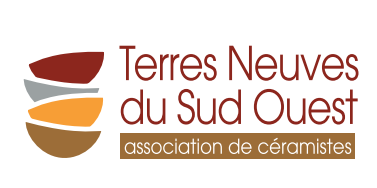 1, place Durand de Bredon. 82200 Moissactnsosecretariat@yahoo.frDEMANDE D’ADHÉSION 2024Cher(e) collègue, Terres Neuves du Sud Ouest participe au renouveau de la céramique en France. Cette association, née de la volonté de partager un savoir-faire séculier, rassemble un grand nombre de potiers et céramistes en Occitanie et Nouvelle-Aquitaine. Depuis 2001, de projets en aventures, de marchés de potiers en expositions, d’ateliers en boutiques, l’association TNSO permet de nous solidariser et nous invite à sortir de nos ateliers pour partager notre expérience et notre cheminement tant professionnel que personnel.Notre existence de potier se nourrit de rencontres avec le public, mais aussi de confrontations de nos expériences et d’actions communes. Ces échanges et ces rencontres sont possibles grâce au travail bénévole de nombre de ses adhérents Pour cette raison, l'entrée à l'Association TNSO implique (dans la mesure du possible) un investissement personnel.Si vous souhaitez participer à notre aventure, voici quelques informations à nous retourner afin de mieux vous connaitre.Nom:									Prénom:Atelier:adresse:Code postal: 								Commune:Tel Fixe: 									Portable: 					Mail: Site web :Date début d’activité:Adhérent AAF: 								Oui 		NonAdhérent à une autre association de potier: 		Oui 		NonSi oui, laquelle:Statut professionnel :Joindre des justificatifs (INPI, URSSAF, Maison des Artistes ou D1P ) de moins de 3 mois (INSEE non accepté)+ assurance professionnelle.   Parlez-nous de votre travail, en quelques mots, à la manière du « guide des céramistes »:DEMANDE D’ADHÉSION 2024 (suite)Parlez-nous de vos motivations qui explique votre souhait de rejoindre TNSO:Déclaration sur l’honneur : Veuillez attester ici que la céramique est votre activité principale et que vous êtes l’auteur de votre production, et signez :Nous vous remercions de joindre à votre demande des photos de votre travail (5+1 de votre stand) ainsi que vos justificatifs (INPI, URSSAF, Maison des Artistes ou D1P ) de moins de 3 mois (INSEE non accepté)+ assurance professionnelle. Nous insistons sur le fait que les dossiers incomplets ne seront pas traités.Fait à 						Le SignatureBulletin à renvoyer par mail, avant le 1er octobre 2024, au secrétariat de TNSO :  tnsosecretariat@yahoo.f